注册编号;         注册时间;         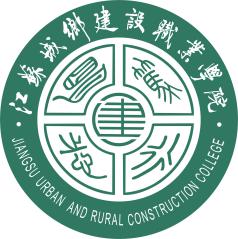 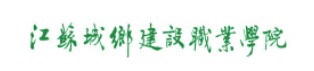 社团指导老师工作手册（   18-19  学年第  1  学期）社团名称：  花样跳绳社团 指导老师：      闫杰		 联系方式：    13813587737社团成员花名册学 期 工 作 计 划期中社团管理工作自查报告工作总结班级姓名班级班级姓名园林1732陈广俊园林1732园林1732江宇轩园林1732秦书棋园林1732园林1732高妍园林1751陈之扬园林1652园林1652许国凤园林1732秦书棋园林1732园林1732庄梦茹园林1732高妍新能源1452班新能源1452班顾逸涛园林1732李济彤JG1451JG1451许嘉铭园林1732张春哲JG1552JG1552过震坤园林1732刘瑶装饰1631装饰1631许星雨园林1732汤恒星建筑设备1731建筑设备1731萧梓钰园林1732苏国睿园林1732赵思雨园林1732杨瑞轩园林1732刁新远园林1732谢昆一、指导思想全面贯彻党的就教育方针，在实施素质教育的同时，培养学生各方面能力，丰富学生的课余生活，增加我校的校园文化生活。花样跳绳教学认真贯彻新课程标准指导思想，树立“健康第一”的教学理念，以学生发展为中心，重视学生的主体地位，培养学生创新精神和实践能力。跳绳是很好的锻炼项目，在社团中如何调动学生学习的积极性与创新能力是我首要的突破点。二、训练目标1培养学生对花样跳绳的兴趣，组织和吸引更多的学生参加长跑活动。2引导学生通过训练获得运动和健康的知识，掌握运动技术与技能。3在训练中培养学生守纪律，团结合作，竞争进取的精神。三、训练时间1、时间：每周训练2次，每次1小时左右。四、训练过程学生每人一根绳，在固定的时间里，跳不同的花样，看谁跳的花样多，这样既巩固了基础的跳法，又激发了学生跳绳的兴趣鼓励学生多跳花样。学生在竞争中培养了自己不服输的精神。具体包括三个方面：1．素质训练：小步跑，高抬腿，交叉步跑，后蹬腿，行进间弓步，扑步压腿，行进间踢腿，蹲走。2．速度训练：行进间30米，超前加速跑。3．技巧训练：单脚跳，单脚换跳，双脚并跳，双脚空中前后与左右分跳等多种方法。五、注意事项1、每次训练时队员都必须服从教练的统一安排与指挥。2、教练在训练时要指导队员学会必要的安全保护措施，尽量防止队员受伤。3、在训练时如发生安全问题，教练要妥善处理并及时上报有关部门。六、考勤方法训练期间社长负责队员的考勤上半学期工作计划完成情况学生通过社团来掌握学习方法和运动技巧的，虽然由于他们的身体素质以及各方面的条件不同而有所差异，但都是一个由不会到会、由模糊到清晰、由生疏到熟练、由认识到实践的过程。学生的模仿和创新能力增强了，学生学会了很多花样。例如正交叉跳，后交叉跳，双脚跳、单脚跳……主要存在问题一是动作不够熟练，手脚配合欠佳，绳子只摇到脚下，就被来不及跳起的双脚挡住，绳就不能从脚下顺利通过；二是跳时双脚跳离地面过高，造成了有些学生只跳了十几次就满头大汗，疲累不堪，结果跳绳成绩不理想，跳绳的兴趣也大减；三是垫步跳以及单脚（跨越式过绳）依次过绳；四是意志力：1分钟考试学生往往前30秒跳的不错后30秒就坚持不住，速度明显的下降。后半学期准备针对问题采取什么措施需要教师认真去“导”。在体育社团中，充分发挥学生的主导作用，启发学生积极进行问题的思考，让学生自己去领悟每一个动作的结构，去发现完成动作的最佳途径。